Hot vs. Cold!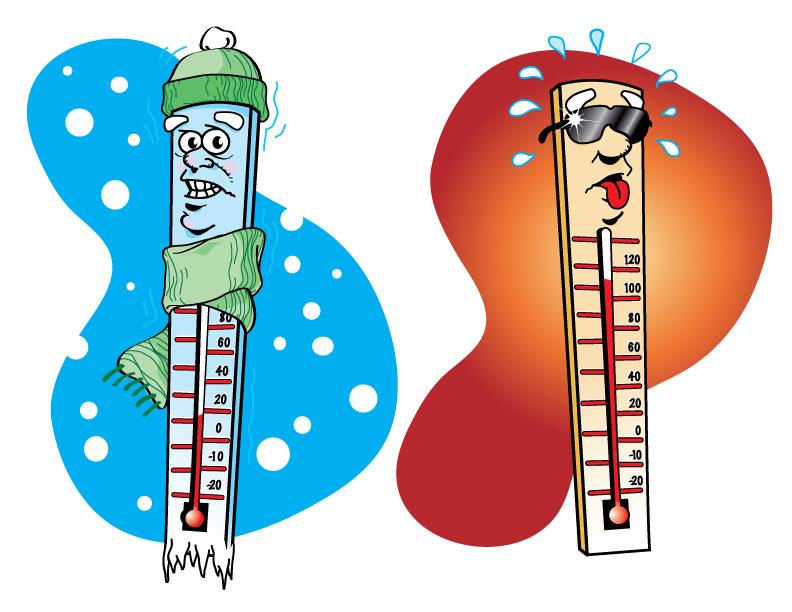 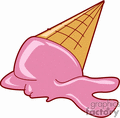 When it is hot outside the temperature rises,When it is cold outside the temperature decreases.When it is hot you would sweat,When it is cold you would shiver.When things are hot they can melt,When things are cold they can freeze, brrr!!Let’s us see if you know what is hot and what is cold!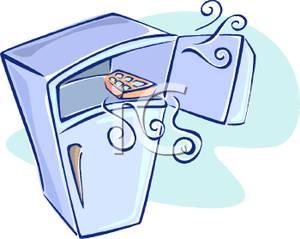 Name:__________________				Date:________1) What can melt under the sun?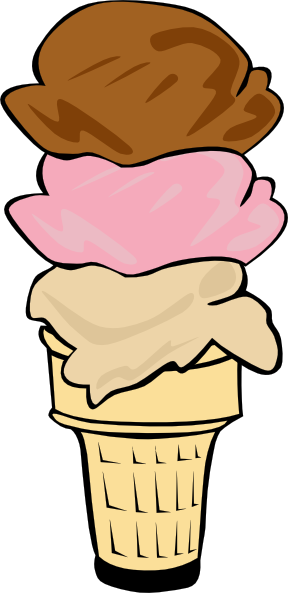 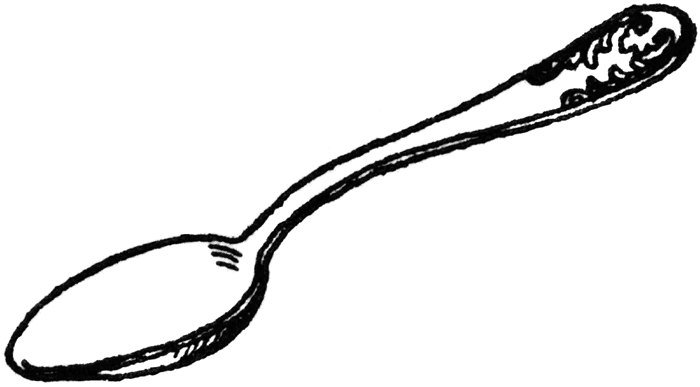 	   Ice Cream				Spoon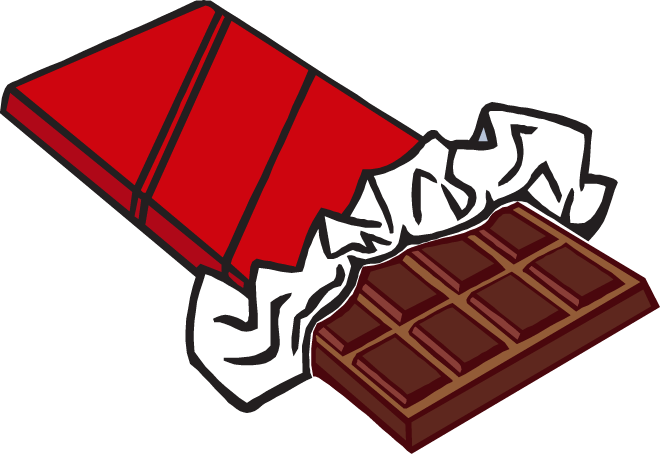 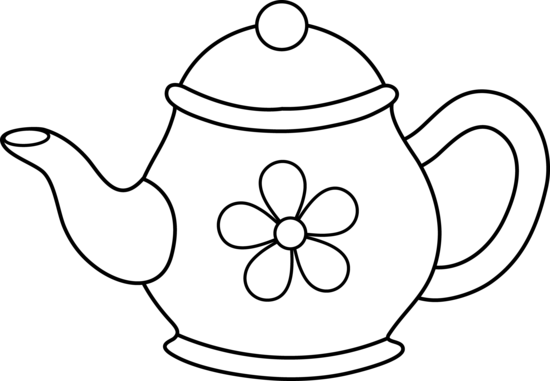     Teapot			   Chocolate Bar2) What can freeze in cold temperature?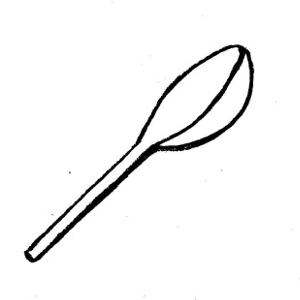 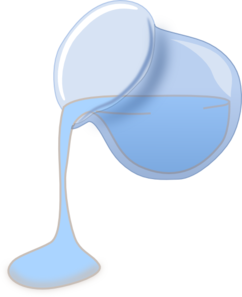 Water				Spoon3) Which one has high, medium, and low temperature?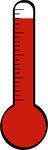 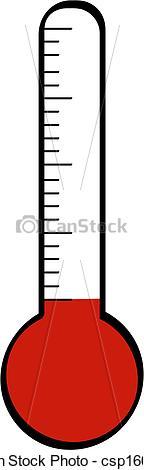 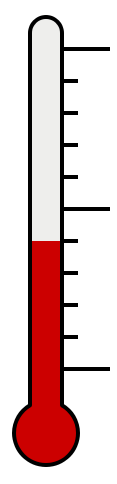       ________	            ________	    	       ________	4) What happens when you are hot? 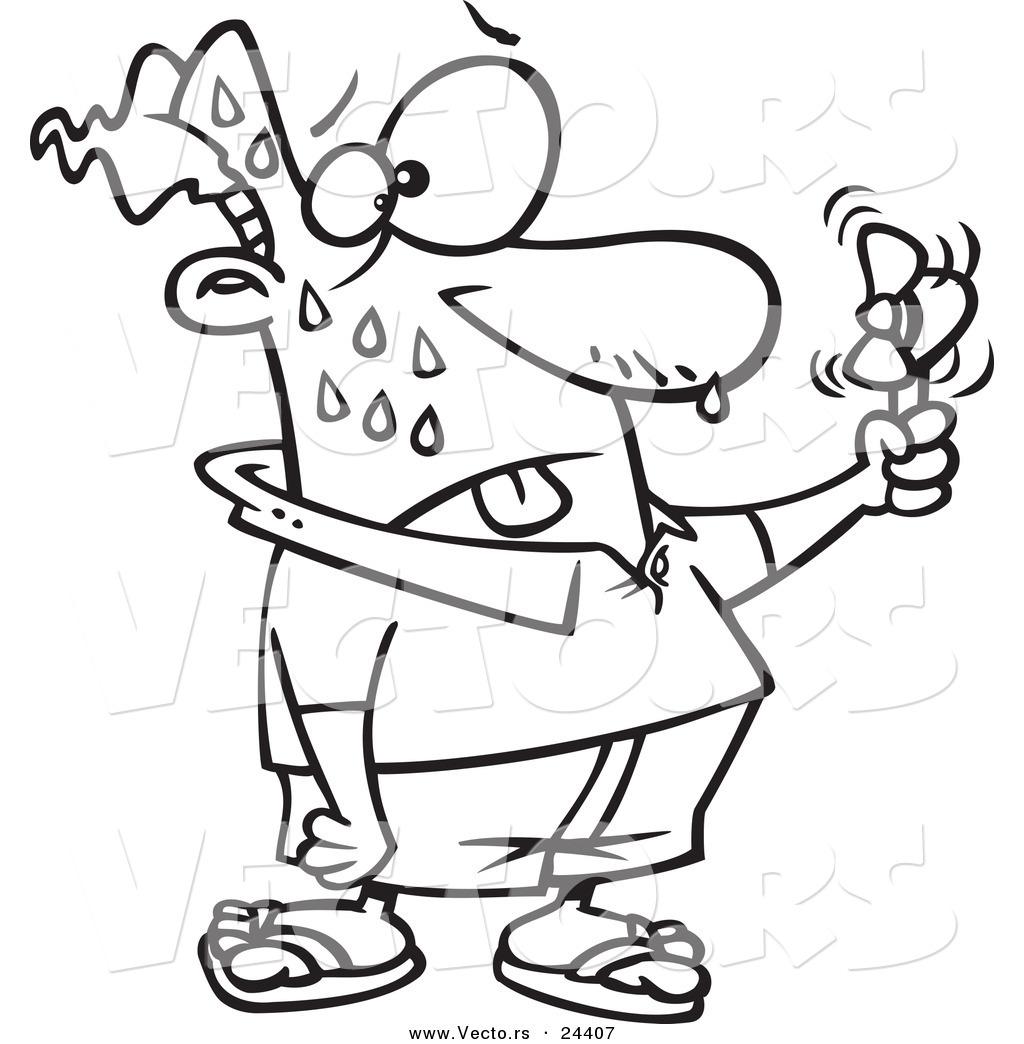 5) What happens when you are cold?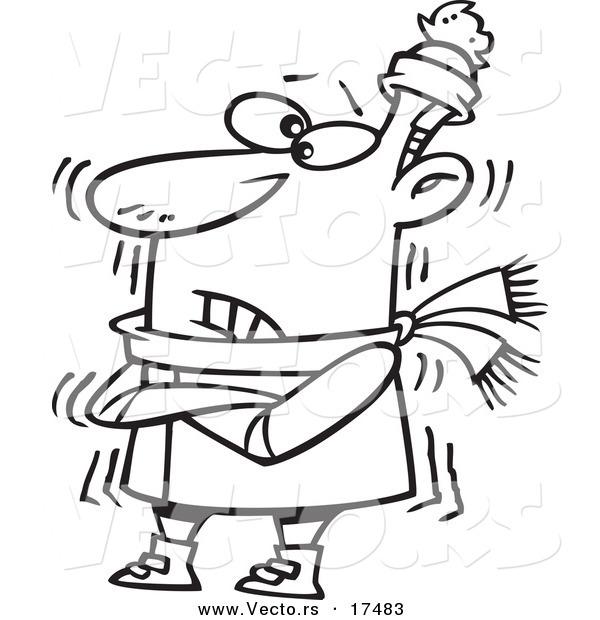 